Program for Juniorerne 1. halvår 2020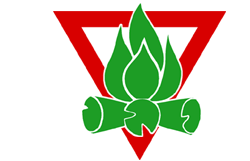 Man 6. januar	Vi leger med pebernødderMan 13. januar	Kælkeaften – tag gerne en kælk med hjemmefraMan 20. januar	Tur til Svømmehallen	   	Nærmere info kommerMan 27. januar	Vi tager mærkerne Tidspilot og FlagetMan 3. februar	Sælge lodsedler.		   	Mødet denne aften er fra kl. 18.00 - 20.00.Denne aften afholder vi forældremøde omkring vores udenlandssommerlejr fra kl. 18.00 – 20.00Man 10. februar	Ingen møde pga. vinterferienMan 17. februar	Vi tager mærkerne Tidspilot og FlagetMan 24. februar	Generalforsamling og aftensmad		Hele familien er inviteret fra kl. 17.30 – 19.30Man 2. marts	GUF aften og Byløb		Denne aften er mødet på Rask Mølle skoleMan 9. marts	GUF aften og Byløb		Denne aften er mødet på Rask Mølle skoleMan 16. marts	LEGO og Forberedelse til sommerlejrenMan 23. marts	LEGO og Forberedelse til sommerlejrenMan 30. marts	Fælles mødeaften for alle enheder	Mødet denne aften er fra kl. 18.00 – 19.30Man 6. april	Ingen møde pga. påskeferien	    	Man 13. april	Ingen møde pga. påskeferienWee 17. – 19. april	WeekendlejrMan 20. april	ForhindringsbaneMan 27. april	ForhindringsbaneMan 4. maj	Ingen møde pga. DytbankoTirs 5. maj	Dytbanko ved Hvirring kirkeMan 11. maj	Båd byggeri og SvævebaneMan 18. maj	Båd byggeri og SvævebaneMan 25. maj	Sejlads med bådeneMan 1. juni	Ingen møde pga. pinsen		Man 8. juni	Bålmad			Mødet denne aften er fra kl. 18.00 – 20.30Man 15. juni	BrandmødeMan 22. juni	Sommerafslutning (medbring vandpistoler og badetøj/tøj der må blive vådt…)Uge 28	Sommerlejr 2020 på TrollAktiv i NorgeVi holder Juniortropsmøde hver mandag fra kl. 19.00 - 20.30.HUSK at melde afbud til en af lederne hvis der er en aften du ikke kan komme  Daniel:       23 45 06 24		Trine:         25 39 31 69Michael:     22 98 98 29Dan:          28 60 16 73Rasmus:    30 30 95 34	Kasper H:       30 57 09 03Casper M:       23 68 96 49Andreas:         26 80 80 34Anne Mette:Line:Allan:Mikkel:Frederik:Morten: